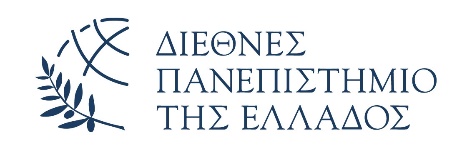 ΔΙΕΥΘΥΝΣΗ ΦΟΙΤΗΤΙΚΗΣ ΜΕΡΙΜΝΑΣΑΙΤΗΣΗ ΕΙΣΑΓΩΓΗΣ ΣΤΗ ΦΟΙΤΗΤΙΚΗ ΕΣΤΙΑΤΗΣ ΑΛΕΞΑΝΔΡΕΙΑΣ ΠΑΝΕΠΙΣΤΗΜΙΟΥΠΟΛΗΣ / ΠΑΝΕΠΙΣΤΗΜΙΟΥΠΟΛΗΣ ΚΑΒΑΛΑΣ (διαγράφεται ανάλογα)ΤΟΥ ΔΙΕΘΝΟΥΣ ΠΑΝΕΠΙΣΤΗΜΙΟΥ ΤΗΣ ΕΛΛΑΔΟΣ1. ΣΤΟΙΧΕΙΑ ΑΙΤΟΥΝΤΟΣΕΠΩΝΥΜΟ …………………………………………………………………………………………………………………………………………….     ΟΝΟΜΑ ………………………………………………………….         ΟΝ. ΠΑΤΡΟΣ ………………...........................................ΗΜΕΡΟΜΗΝΙΑ ΓΕΝΝΗΣΗΣ ……………../……/……….   ΤΟΠΟΣ ΓΕΝΝΗΣΗΣ: ………….………………….......................ΑΡ. ∆ΕΛΤΙΟΥ ΤΑΥΤΟΤΗΤΑΣ …..………………………………….. ΗΜ/ΝΙΑ ΕΚ∆ΟΣΗΣ …………………..…........................ΤΗΛ…………………………………………………. Email…………………………………………………………………………………………..ΣΧΟΛΗ ΦΟΙΤΗΣΗΣ ……………………………........................................................................................................ΤΜΗΜΑ ……...……………………........................................................................................................................ΕΤΟΣ ΦΟΙΤΗΣΗΣ …..............ΗΜΕΡΟΜΗΝΙΑ ΕΓΓΡΑΦΗΣ ……………………..2. ΣΤΟΙΧΕΙΑ ΓΟΝΕΩΝΕΠΑΓΓΕΛΜΑ ΠΑΤΡΟΣ ………………………………………………………………………………………………………………………….. ΕΠΑΓΓΕΛΜΑ ΜΗΤΡΟΣ …………………………………….........................................................................................∆ΙΕΥΘΥΝΣΗ ΜΟΝΙΜΗΣ ΚΑΤΟΙΚΙΑΣ ΓΟΝΕΩΝ ……………………………………………………………………………………….ΠΟΛΗ ………………………………………………………….      ΝΟΜΟΣ …………………………………………………………………..           Τ.Κ. ………………………....ΤΗΛΕΦΩΝΟ ………………….......................... ΣΕ ΠΕΡΙΠΤΩΣΗ ΑΝΑΓΚΗΣ ΝΑ ΕΙ∆ΟΠΟΙΗΘΕΙ ………………………… ………………………………………………………………………………………………………………………………………………………………3. ΕΠΙΣΥΝΑΠΤΟΜΕΝΑ ΔΙΚΑΙΟΛΟΓΗΤΙΚΑΑπαραίτητα δικαιολογητικάΦωτοτυπία Αστυνομικής Ταυτότητας ή διαβατηρίου και της άδειας παραμονής για αλλοδαπούςΦωτογραφίες δύο (2)Βεβαίωση σπουδών (από τη Γραμματεία του τμήματος)Πράξη Διοικητικού Προσδιορισμού Φόρου (πρώην εκκαθαριστικό Εφορίας (εκτυπωμένο από ΤΑΧΙS))Πρόσφατο Πιστοποιητικό Οικογενειακής ΚατάστασηςΈγγραφο δημόσιας αρχής από το οποίο να προκύπτει ο τόπος μόνιμης κατοικίαςΥπεύθυνη δήλωση  ν. 1599/86Επιπρόσθετα δικαιολογητικά (κατά περίπτωση)Ληξιαρχική πράξη θανάτου γονέα/έωνΒεβαίωση Ανώτατης Συνομοσπονδίας ΠολυτέκνωνΒεβαίωση σπουδών αδελφού/ήςΔιαζευκτήριο ή δικαστική απόφασηΛηξιαρχική πράξη θανάτου του αποβιώσαντος γονέαΠιστοποιητικό Υγειονομικής ΕπιτροπήςΣτην περίπτωση άνεργου γονέα, βεβαίωση επιδότησης ανεργίας, από το υποκατάστημα του Οργανισμού
Απασχόλησης Εργατικού Δυναμικού (ΟΑΕΔ) από το οποίο εισπράττεται το επίδομα ανεργίας.(άλλο) ……..                                                                                         Δηλώνω ότι δεν έχω υποβάλει αίτηση στέγασης σε άλλη Φ.Ε.ΗΜΕΡΟΜΗΝΙΑ  …../ ..…/ ……….                                                                                                                                Ο/Η ΑΙΤΩΝ/ΟΥΣΑ                                                                                                                                 Υπογραφή αιτούντος/σης____________________________________________________________________________________________Τα παρακάτω συμπληρώνονται από την υπηρεσίαΑριθ. πρωτοκόλλου:Ημερ. παραλαβής:Υπογραφή παραλαβής υπαλλήλου:Αριθ. μητρώου:Αριθ. δωματίου: